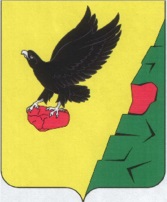 СОВЕТ  ДЕПУТАТОВТЮЛЬГАНСКОГО РАЙОНА     ОРЕНБУРГСКОЙ ОБЛАСТИЧЕТВЕРТОГО СОЗЫВАР Е Ш Е Н И ЕОб утверждении Положения о порядке проведении торгов на право заключения договора на установку и эксплуатацию рекламных конструкций на территории муниципальногообразования Тюльганский районПринято Советом депутатовТюльганского района                                                      29 сентября 2016 года                                                                      В целях урегулирования порядка выдачи разрешений на установку и эксплуатацию рекламных конструкций на территории муниципального образования Тюльганский район, заключения договоров на установку и эксплуатацию рекламных конструкций, на основании Федерального закона от 6 октября 2003 года N 131-ФЗ "Об общих принципах организации местного самоуправления в Российской Федерации", Федерального закона от 13 марта 2006 года N 38-ФЗ "О рекламе", Устава муниципального образования Тюльганский район Оренбургской области, Совет депутатов Тюльганского района РЕШИЛ:1. Утвердить положение о порядке проведении торгов на право заключения договора на установку и эксплуатацию рекламных конструкций на территории муниципального образования Тюльганский район, согласно приложения.2.Настоящее решение вступает в силу после его официального обнародования на официальном сайте муниципального образования Тюльганский район в сети «Интернет».ПредседательСовета депутатов							              Л.А.СаламатинаГлава района							                      И.В.Буцкихп. Тюльган29 сентября 2016 года№ 78-IV-СД Приложение                                                          к решению Совета депутатов                                               Тюльганского района                                                                    от 29.09.2015 года № 78 -IV-СДПОЛОЖЕНИЕо порядке проведения торгов на право заключения договоровна установку и эксплуатацию рекламных конструкцийна территории муниципального образования Тюльганский районОренбургской области1. Общие положения 1.1. Положение о порядке проведения торгов на право заключения договоровна установку и эксплуатацию рекламных конструкций на территории муниципального образования Тюльганский район Оренбургской области далее (Положение) разработано в соответствии с Конституцией Российской Федерации, Гражданским Кодексом Российской Федерации, Федеральным законом от 06.10.2003 № 131-ФЗ "Об общих принципах организации местного самоуправления в РФ", Федеральным законом «О рекламе» от 13.03.2006 № 38-ФЗ, Федеральным законом от 26.07.2006 № 135-ФЗ «О защите конкуренции», Приказом ФАС от 10.02.2010 № 67 «О порядке проведения конкурсов или аукционов на право заключения договоров аренды, договоров безвозмездного пользования, договоров доверительного управления имуществом, иных договоров, предусматривающих переход прав в отношении государственного или муниципального имущества, и перечне видов имущества, в отношении которого заключение указанных договоров может осуществляться путем проведения торгов в форме конкурса», Уставом муниципального образования Тюльганский район Оренбургской области, иными нормативно-правовыми актами.1.2. Настоящее Положение регулирует порядок организации и проведения торгов на право заключения договора на установку и эксплуатацию рекламных конструкций на земельном участке, здании или ином недвижимом имуществе, находящихся в муниципальной собственности Тюльганского района, либо на земельном участке, государственная собственность на который не разграничена.                                                     1.3. Торги проводятся в отношении рекламных конструкций, указанных в схемах размещения рекламных конструкций на территории муниципального образования Тюльганский район Оренбургской области, утвержденных постановлением главы района.1.4. Торги на право заключения договора на установку и эксплуатацию рекламных конструкций проводятся в форме аукциона. 1.5. В настоящем Положении используются следующие понятия: - рекламная конструкция – техническое средство стабильного территориального размещения, монтируемая и располагаемая на внешних стенах, крышах и иных конструктивных элементах зданий, строений, сооружений или вне их, в том числе на земельных участках и имуществе, не отнесенном в соответствии с гражданским законодательством Российской Федерации к недвижимому имуществу; - владелец рекламной конструкции – физическое или юридическое лицо, являющееся собственником рекламной конструкции, либо иное лицо, обладающее вещным правом на рекламную конструкцию или правом владения и пользования рекламной конструкцией на основании договора с собственником; - информационное поле рекламной конструкции – часть рекламной конструкции, используемая для размещения наружной рекламы и информации (социальной рекламы и информации); - рекламное место – поверхность внешней стены, крыши и иного конструктивного элемента здания, строения, сооружения или вне его, остановочного пункта, земельного участка используемая для размещения на ней рекламной конструкции.  1.6. Заключение договора на установку и эксплуатацию рекламных конструкций на земельном участке, здании или на ином недвижимом имуществе, находящемся в муниципальной собственности, осуществляется по итогам торгов проводимых в соответствии с Гражданским кодексом РФ, Приказом ФАС от 10.02.2010 №67 «О порядке проведения конкурсов или аукционов на право заключения договоров аренды, договоров безвозмездного пользования, договоров доверительного управления имуществом, иных договоров, предусматривающих переход прав в отношении государственного или муниципального имущества, и перечне видов имущества, в отношении которого заключение указанных договоров может осуществляться путем проведения торгов в форме конкурса», Федеральным законом от 13.03.2006 № 38-ФЗ «О рекламе» и настоящим Положением. 1.7. Организатором торгов на право заключения договора на установку и эксплуатацию рекламных конструкций на земельном участке, здании или на ином недвижимом имуществе, находящемся в муниципальной собственности, является администрация на земельном участке, здании или ином недвижимом имуществе, находящихся в муниципальной собственности Тюльганского района, либо на земельном участке, государственная собственность на который не разграничена (далее – Организатор). 1.8. Выполнение функций Организатора аукциона обеспечивается отделом архитектуры и градостроительства администрации Тюльганского района (далее-ОАГ). 1.9. Проводимые в соответствии с настоящим Положением аукционы являются открытыми по составу участников и форме подачи предложений о цене предмета торгов. Под аукционом на право заключить договор понимаются торги, победителем которых признается лицо, предложившее наиболее высокую цену за право на заключение договора. 1.10. Торги проводятся при наличии не менее 2 участников. В случае если к участию в торгах допущен один участник, торги признаются несостоявшимися и договор заключается с лицом, которое являлось единственным участником торгов, по начальной цене права на заключение договора (цены лота). 1.11. Для победителя торгов является обязательным заключение договора на распространение социальной рекламы в размере 5 процентов годового объема распространяемой им рекламы. Заключение такого договора осуществляется в порядке, установленном Гражданским кодексом Российской Федерации. 1.12. Предмет аукциона – право на заключение договора на установку и эксплуатацию рекламных конструкций на земельном участке, здании или на ином недвижимом имуществе, находящемся в муниципальной собственности Тюльганского района. 1.13. Аукцион на право заключения договора на установку и эксплуатацию рекламных конструкций на земельном участке, здании или на ином недвижимом имуществе, находящемся в муниципальной собственности Тюльганского района, объявляется Организатором в течение 30 дней на основании Постановления администрации Тюльганского района о проведении аукциона. 1.14. После принятия Постановления администрации Тюльганского района о проведении аукциона, Организатор: а) определяет начальную цену предмета аукциона, устанавливает размер задатка и величину повышения при подаче предложений о цене договора(далее – шаг аукциона); б) разрабатывает и утверждает аукционную документацию; в) размещает извещение о проведении аукциона на официальном сайте Российской Федерации для размещения информации о проведении торгов, официальном сайте муниципального образования Тюльганский район; г) дает разъяснения относительно аукционной документации (по запросам претендентов); д) принимает и регистрирует заявки претендентов на участие в аукционе; е) проверяет правильность оформления представленных претендентами документов и определяет их соответствие требованиям документации об аукционе;ж) организует проведение аукциона; з) заключает договор с победителем аукциона; и) осуществляет иные функции в соответствии с законодательством Российской Федерации и настоящим порядком. 1.15. Настоящий порядок не распространяется на случаи: а) когда здание, сооружение, остановочный пункт или земельный участок, на котором устанавливается рекламная конструкция, закреплен собственником за другим лицом на каком-либо вещном праве, праве аренды либо передан в доверительное управление (если договор доверительного управления наделяет доверительного управляющего правом на заключение вышеуказанного договора); б) когда не истек срок действия ранее заключенного договора на установку и эксплуатацию рекламной конструкции; в) если в отношении запрашиваемого земельного участка имеется действующее решение о предварительном согласовании места размещения объекта капитального строительства. 1.16. Условия настоящего аукциона, порядок и условия заключения договора с участником аукциона являются условиями публичной оферты, а подача заявки на участие в аукционе является акцептом такой оферты. 2. Аукционная комиссия2.1. Аукционная комиссия создается организатором торгов – администрацией Тюльганского района на основании Постановления администрации Тюльганского района о создании аукционной комиссии. 2.2. Аукционная комиссия создается в количестве не менее 5 человек с учетом председателя комиссии. 2.3. Аукционная комиссия осуществляет: - рассмотрение заявок на участие в аукционе; - отбор участников аукциона; - ведение протокола рассмотрения заявок на участие в аукционе; - ведение протокола аукциона; - ведение протокола об отказе от заключения договора; - ведение протокола об отстранении заявителя или участника аукциона от участия в аукционе;- признает аукцион несостоявшимся в отношении тех лотов, на которые подана только одна заявка, либо одна заявка признана соответствующей требованиям документации, либо все заявки признаны несоответствующими требованиям аукционной документации, или вообще не подано ни одной заявки; - осуществляет иные полномочия, предусмотренные законодательством Российской Федерации. 2.4. Аукционная комиссия правомочна принимать решения, если на заседании аукционной комиссии присутствует не менее пятидесяти процентов общего числа членов комиссии, при этом каждый член комиссии имеет один голос. По вопросам, входящим в ее компетенцию, аукционная комиссия принимает решения большинством голосов присутствующих на заседании членов комиссии. При равенстве голосов победителем аукциона признается участник, ранее зарегистрировавший заявку на участие в аукционе.3. Извещение о проведении аукциона3.1. Извещение о проведении аукциона размещается на официальном сайте Российской Федерации для размещения информации о проведении торгов, официальном сайте муниципального образования Тюльганский район Оренбургской области не менее, чем за 20 календарных дней до дня окончания подачи заявок на участие в аукционе. 3.2. Организатор аукциона вправе принять решение о внесении изменений в извещение о проведении аукциона не позднее, чем за пять дней до даты окончания подачи заявок на участие в аукционе. В течение одного дня с даты принятия указанного решения такие изменения размещаются Организатором аукциона на официальном сайте Российской Федерации для размещения информации о проведении торгов, официальном сайте муниципального образования Тюльганский район Оренбургской области. При этом срок подачи заявок на участие в аукционе должен быть продлен таким образом, чтобы с даты размещения на официальном сайте Российской Федерации для размещения информации о проведении торгов, официальном сайте муниципального образования Тюльганский район Оренбургской области, изменений в извещение до даты окончания подачи заявок на участие в аукционе он составлял не менее пятнадцати дней. 3.3.Извещение должно содержать сведения: а) наименование, место нахождения, почтовый адрес, адрес электронной почты и номер контактного телефона Организатора аукциона; б) времени, месте и форме торгов; в) предмет аукциона (лоты) с указанием их номеров, месторасположения, описания и технических характеристик; г) начальной цене, шаге аукциона; д) требование о внесении задатка, а так же о размере, сроке и порядке его внесения;е) порядке проведения торгов, в том числе об оформлении участия в торгах, определении лица, выигравшего торги, а так же о сроке, предоставляемом для заключения договора. ж) срок действия договора; з) срок, место и порядок предоставления аукционной документации, электронный адрес сайта в сети «Интернет», на котором размещена аукционная документация; и) срок, в течение которого Организатор аукциона вправе отказаться от проведения аукциона. 3.4. Организатор аукциона вправе отказаться от его проведения в целом или в части отдельного лота в любое время, но не позднее, чем за пять дней до даты окончания срока подачи заявок на участие в аукционе. Извещение об отказе от проведения аукциона размещается Организатором аукциона на официальном сайте Российской Федерации для размещения информации о проведении торгов, официальном сайте муниципального образования Тюльганский район Оренбургской области, в течение одного дня с даты принятия решения об отказе от проведения аукциона. В течение двух рабочих дней после даты принятия указанного решения Организатор аукциона направляет соответствующие уведомления всем заявителям. В случае, если установлено требование о внесении задатка, Организатор аукциона возвращает заявителям задаток в течение 5 рабочих дней после принятия решения об отказе от проведения аукциона.4. Цена предмета аукциона и размер платы по договору 4.1. Начальная цена предмета аукциона равна стоимости годовой платы по договору и определяется согласно Порядку расчета размера платы за размещение и установку рекламных конструкций на территории муниципального образования Тюльганский район, согласно приложения. 4.2. Порядок и сроки внесения платежей по договору определяется условиями договора. 5. Аукционная документация5.1. Аукционная документация разрабатывается и утверждается Организатором аукциона. 5.2. Организатор торгов обеспечивает размещение аукционной документации одновременно с извещением о проведении торгов (аукциона) на официальном сайте Российской Федерации для размещения информации о проведении торгов, официальном сайте муниципального образования Тюльганский район Оренбургской области. 5.3. Аукционная документация должна содержать требования к техническому состоянию рекламного места, право на которое передается по договору, которым это рекламное место должно соответствовать на момент окончания срока договора. 5.4. Аукционная документация помимо информации и сведений, содержащихся в извещении о проведении торгов, должна содержать: - информацию о порядке и условиях проведения аукциона, заключения договора; - требования к участникам аукциона; - требования к содержанию, составу и форме заявки на участие в аукционе; - перечень документов, предоставляемых с заявкой; - порядок, место, дату начала, дату и время окончания срока подачи заявок на участие в аукционе; - порядок и срок отзыва заявок на участие в аукционе; - место, дату, и время начала рассмотрения заявок на участие в аукционе; - форму, порядок, даты начала и окончания предоставления участникам аукциона разъяснений положений аукционной документации; - форму, сроки и порядок оплаты по договору; - проект договора; - срок, на который заключается договор; - срок, в течении которого должен быть подписан договор; - величину повышения начальной цены права на заключение договора – (шаг аукциона);- место, дату и время проведения аукциона; - требование о внесении задатка, размер задатка, срок и порядок внесения задатка; - реквизиты счета для внесения задатка; - указание на то, что условия аукциона, порядок и условия заключения договора с участником аукциона являются условиями публичной оферты, а подача заявки на участие в аукционе является акцептом такой оферты. Иную информацию в соответствии с законодательством Российской федерации. 5.5. Организатор аукциона вправе принять решение о внесении изменений в аукционную документацию не позднее, чем за пять дней до даты окончания срока подачи заявок на участие в аукционе. В течение одного дня с даты принятия указанного решения такие изменения размещаются Организатором аукциона в порядке, установленном для размещения на официальном сайте Российской Федерации для размещения информации о проведении торгов извещения о проведении аукциона. В течение двух рабочих дней с даты принятия указанного решения такие изменения направляются в форме электронных документов всем заявителям, которым была предоставлена документация об аукционе. При этом срок подачи заявок на участие в аукционе должен быть продлен таким образом, чтобы с даты размещения на официальном сайте Российской Федерации для размещения информации о проведении торгов, до даты окончания срока подачи заявок на участие в аукционе он составлял не менее пятнадцати дней.6. Условия участия в аукционе 6.1. Участником аукциона может быть любое юридическое лицо независимо от организационно - правовой формы, формы собственности, места нахождения, или любое физическое лицо, в том числе индивидуальный предприниматель - претендент, представивший организатору аукциона заявку на участие в аукционе. 6.2. Устанавливаются следующие обязательные требования к участникам аукциона: - не проведение ликвидации участника аукциона – юридического лица и отсутствие решения арбитражного суда о признании участника юридического лица, индивидуального предпринимателя банкротом и об открытии конкурсного производства; - не приостановление на день подачи заявки на участие в аукционе деятельности участника аукциона в порядке, предусмотренном Кодексом Российской Федерации об административных правонарушениях. 6.3. Для участия в аукционе претендент (лично или через своего полномочного представителя) предоставляет Организатору в установленный извещением о проведении аукциона срок: - заявку и иные документы в соответствии с аукционной документацией; - сведения о внесенном задатке на счет, указанный в извещении о проведении аукциона и в аукционной документации (платежное поручение) (ч.4 ст. 448 ГК РФ). В случае если такое требование установлено. 6.4. Один претендент имеет право подать только одну заявку на участие в аукционе. В случае проведения аукциона по нескольким лотам, претендент может подать только одну заявку по каждому лоту. 6.5. Претендент имеет право отозвать поданную заявку до окончания срока регистрации заявок, в письменной форме уведомив об этом Организатора аукциона. 6.6. Заявки, поступившие по истечении срока их приема, указанного в информационном сообщении о проведении аукциона не рассматриваются и возвращаются претендентам или их уполномоченным представителям. 7. Порядок рассмотрения заявок, проведения аукциона и оформление его результатов7.1. По окончании срока приема заявлений Организатор аукциона передает поступившие материалы в аукционную комиссию. 7.2. Аукционная комиссия рассматривает заявки на участие в аукционе на соответствие требованиям, установленным документацией об аукционе. 7.3. На основании результатов рассмотрения заявок на участие в аукционе аукционной комиссией принимается решение о допуске к участию в аукционе претендента и о признании претендента участником аукциона или об отказе в допуске претендента к участию в аукционе. 7.4. Основаниями для отказа претенденту в допуске к участию в аукционе являются: а) истечение срока приема заявлений; б) к заявлению не приложены документы, представление которых требуется в соответствии с настоящим Положением и аукционной документацией; в) невнесение задатка, если требование о внесении задатка указано в извещении о проведении аукциона; г) несоответствие заявки на участие аукционе требованиям документации об аукционе; д) наличие решения о ликвидации заявителя - юридического лица или наличие решения арбитражного суда о признании заявителя - юридического лица, индивидуального предпринимателя банкротом и об открытии конкурсного производства; е) наличие решения о приостановлении деятельности заявителя в порядке, предусмотренном Кодексом Российской Федерации об административных правонарушениях, на день рассмотрения заявки на участие в аукционе. Отказ в допуске к участию в аукционе по иным основаниям не допускается. В случае установления недостоверности сведений, содержащихся в документах, представленных претендентом или участником аукциона одновременно с заявкой, аукционная комиссия обязана отстранить такого претендента или участника аукциона от участия в аукционе на любом этапе его проведения. Протокол об отстранении заявителя или участника аукциона подлежит размещению на официальном сайте Российской Федерации для размещения информации о проведении торгов, официальном сайте муниципального образования Тюльганский район Оренбургской области, в срок не позднее дня, следующего за днем принятия такого решения. 7.5. Решение аукционной комиссии о признании претендентов или о признании только одного претендента участником аукциона или об отказе в допуске к участию в аукционе всех претендентов, оформляется протоколом. Протокол подлежит размещению на официальном сайте Российской Федерации для размещения информации о проведении торгов, официальном сайте муниципального образования городского округа Судак в день окончания рассмотрения заявок. В случае если по окончанию срока подачи заявок на участие в аукционе подана только одна заявка или не подано ни одной заявки, в указанный протокол вносится информация о признании аукциона несостоявшимся. 7.6. Претендент приобретает статус участника аукциона с момента оформления протокола о признании претендентов (или только одного претендента) участниками аукциона.7.7. Претенденты, признанные участниками аукциона, и претенденты, не допущенные к участию в аукционе, уведомляются о принятом решении путем вручения (направления) им соответствующего уведомления, в том числе посредством отправления телефонограммы или использования факсимильной связи.7.8. Порядок проведения аукциона. 7.8.1. В аукционе могут участвовать только претенденты, признанные участниками аукциона. Организатор аукциона обязан обеспечить участникам аукциона возможность принять участие в аукционе непосредственно или через своих представителей. 7.8.2. Аукцион проводится организатором аукциона в присутствии членов аукционной комиссии и участников аукциона (их представителей). 7.8.3. Аукцион проводится путем повышения начальной цены права на заключение договора (цены лота), указанной в извещении о проведении аукциона, на "шаг аукциона". 7.8.4. "Шаг аукциона" устанавливается в размере пяти процентов начальной цены права на заключение договора (цены лота), указанной в извещении о проведении аукциона. В случае если после троекратного объявления последнего предложения о цене права на заключение договора ни один из участников аукциона не заявил о своем намерении предложить более высокую цену права на заключение договора, аукционист обязан снизить "шаг аукциона" на 0,5 процента начальной цены права на заключение договора (цены лота), но не ниже 0,5 процента начальной цены права на заключение договора (цены лота). 7.8.5. Аукционист выбирается из числа членов аукционной комиссии путем открытого голосования членов аукционной комиссии большинством голосов. 7.8.6. Аукцион проводится в следующем порядке:а) аукционная комиссия непосредственно перед началом проведения аукциона регистрирует явившихся на аукцион участников аукциона (их представителей). В случае проведения аукциона по нескольким лотам аукционная комиссия перед началом каждого лота регистрирует явившихся на аукцион участников аукциона, подавших заявки в отношении такого лота (их представителей). При регистрации участникам аукциона (их представителям) выдаются пронумерованные карточки (далее - карточки); б) аукцион начинается с объявления аукционистом начала проведения аукциона (лота), номера лота (в случае проведения аукциона по нескольким лотам), предмета права на заключение договора, начальной цены права на заключение договора (лота), "шага аукциона", после чего аукционист предлагает участникам аукциона заявлять свои предложения о цене договора; в) участник аукциона после объявления аукционистом начальной цены договора (цены лота) и цены права на заключение договора, увеличенной в соответствии с "шагом аукциона", поднимает карточку в случае если он согласен заключить договор по объявленной цене; г) аукционист объявляет номер карточки участника аукциона, который первым поднял карточку после объявления аукционистом начальной цены права на заключение договора (цены лота) и цены права на заключение договора, увеличенной в соответствии с "шагом аукциона", а также новую цену права на заключение договора, увеличенную в соответствии с "шагом аукциона"; д) аукцион считается оконченным, если после троекратного объявления аукционистом последнего предложения о цене права на заключение договора или ни один участник аукциона не поднял карточку. В этом случае аукционист объявляет об окончании проведения аукциона (лота), последнее и предпоследнее предложения о цене права на заключение договора, номер карточки и наименование победителя аукциона и участника аукциона, сделавшего предпоследнее предложение о цене права на заключение договора. 7.9. При проведении аукциона организатор аукциона в обязательном порядке осуществляет аудио или видеозапись аукциона и ведет протокол аукциона, в котором должны содержаться сведения о месте, дате и времени проведения аукциона, об участниках аукциона, о начальной цене права на заключение договора (цене лота), последнем и предпоследнем предложениях о цене права на заключение договора, наименование и место нахождения (для юридического лица), о фамилии, имени, отчестве, о месте жительства (для физического лица) победителя аукциона и участника, который сделал предпоследнее предложение о цене права на заключение договора. Протокол подписывается победителем аукциона и всеми присутствующими членами аукционной комиссии в день проведения аукциона. Протокол составляется в двух экземплярах, один из которых остается у Организатора аукциона. Победитель аукциона, при уклонении от подписания протокола утрачивает внесенный им задаток. 7.10. Протокол размещается на официальном сайте Российской Федерации для размещения информации о проведении торгов, официальном сайте муниципального образования Тюльганский район Оренбургской области. 7.11. Если после троекратного объявления начальной цены права на заключение договора ни один из участников аукциона не поднял карточку, аукцион признается несостоявшимся. 7.12. Лицам, перечислившим задаток для участия в аукционе, денежные средства возвращаются в следующем порядке: а) участникам аукциона, которые участвовали в аукционе, но не стали победителями, – в течение пяти рабочих дней со дня подведения итогов аукциона, за исключением участника аукциона, который сделал предпоследнее предложение о цене договора. Задаток, внесенный участником аукциона, который сделал предпоследнее предложение о цене договора, возвращается в течение пяти рабочих дней с даты подписания договора с победителем аукциона. В случае если один участник аукциона является одновременно победителем аукциона и участником аукциона, сделавшим предпоследнее предложение о цене договора, при уклонении указанного участника аукциона от заключения договора в качестве победителя аукциона задаток внесенный таким участником не возвращается; б) претендентам, не допущенным к участию в аукционе - в течение пяти рабочих дней со дня подписания протокола о признании претендентов участниками аукциона. в) победителю аукциона в течение пяти рабочих дней с даты заключения с ним договора.8. Порядок заключения договора8.1. Организатор аукциона в течение трех рабочих дней с даты подписания протокола аукциона направляет победителю аукциона проект договора на установку и эксплуатацию рекламных конструкций (далее по тексту - Договор). 8.2. Победитель аукциона подписывает договор и представляет его организатору аукциона в течение 10 рабочих дней со дня получения проекта указанного договора. 8.3. Договор должен быть подписан сторонами не позднее двадцати дней после завершения торгов и оформления протокола, но не ранее чем через десять дней со дня размещения протокола о результатах торгов на официальном сайте Российской Федерации для размещения информации о проведении торгов. В случае уклонения одной из них от заключения договора другая сторона вправе обратиться в суд с требованием о понуждении заключить договор, а также о возмещении убытков, причиненных уклонением от его заключения. 8.4. В случае, если победитель аукциона в установленный срок не представил организатору аукциона подписанный договор, переданный ему в соответствии с настоящим пунктом, победитель аукциона признается уклонившимся от заключения договора, внесенный им задаток не возвращается. 8.5. Победитель аукциона перечисляет плату за право на заключение договора на установку и эксплуатацию рекламных конструкций в бюджет Тюльганского района в течение 10 (десяти) рабочих дней с момента подведения результатов аукциона. 8.6. Договоры по всем лотам заключаются на условиях, предусмотренных документацией об аукционе. При заключении договора цена такого договора не может быть ниже начальной цены договора, указанной в извещении о проведении торгов. 8.7. В срок, предусмотренный для заключения договора, организатор обязан отказаться от заключения договора с победителем аукциона, с которым заключается такой договор в соответствии с пунктом 8.10. настоящего Положения, в случае установления факта: а) проведение ликвидации такого участника аукциона – юридического лица и отсутствие решения арбитражного суда о признании участника юридического лица, индивидуального предпринимателя банкротом и об открытии конкурсного производства;б) приостановление деятельности такого лица в порядке, предусмотренным Кодексом Российской федерации об административных правонарушениях; в) предоставление таким лицом заведомо ложных сведений, содержащихся в заявке и иных документах в соответствии с аукционной документацией. 8.8. В случае отказа от заключения договора с победителем аукциона либо при уклонении победителя аукциона от заключения договора, аукционной комиссией в срок не позднее дня, следующего после дня установления фактов, предусмотренных пунктом 8.7. настоящего Положения и являющихся основанием для отказа от заключения договора, составляется протокол об отказе от заключения договора, в котором должны содержаться сведения о месте, дате и времени его составления, о лице, с которым Организатор аукциона отказывается заключить договор, сведения о фактах, являющихся основанием для отказа от заключения договора, а также реквизиты документов, подтверждающих такие факты. Протокол подписывается всеми присутствующими членами аукционной комиссии в день его составления. Протокол составляется в двух экземплярах, один из которых хранится у организатора аукциона. Указанный протокол размещается организатором аукциона на официальном сайте Российской Федерации для размещения информации о проведении торгов, официальном сайте муниципального образования Тюльганский район Оренбургской области, в течение дня, следующего после дня подписания указанного протокола. Организатор аукциона в течение двух рабочих дней с даты подписания протокола передает один экземпляр протокола лицу, с которым отказывается заключить договор. 8.9. В случае перемены собственника или обладателя имущественного права действие настоящего договора не прекращается и проведение аукциона не требуется. 8.10. В случае если победитель аукциона признан уклонившимся от заключения договора, Организатор аукциона вправе обратится в суд с иском о понуждении победителя аукциона заключить договор, а также о возмещении убытков, причиненных уклонением от заключения договора, либо заключить договор с участником аукциона, заявке на участие в аукционе которого присвоен второй номер. Организатор аукциона обязан заключить договор с участником аукциона, заявке на участие в аукционе которого присвоен второй номер, при отказе от заключения договора с победителем аукциона в случаях, предусмотренных пунктом 8.8. настоящего Положения. Организатор аукциона в течение трех рабочих дней с даты подписания протокола об отказе от заключения договора передает участнику аукциона, заявке на участие, в аукционе которого присвоен второй номер, один экземпляр протокола и проект договора. Указанный проект договора подписывается участником аукциона, заявке на участие, в аукционе которого присвоен второй номер, в десятидневный срок и предоставляется Организатору аукциона. При этом заключение договора для участника аукциона, заявке на участие, в аукционе которого присвоен второй номер, является обязательным. В случае уклонения победителя аукциона или участника аукциона, заявке на участие, в аукционе которого присвоен второй номер, от заключения договора задаток, внесенный ими не возвращается. В случае уклонения участника аукциона, заявке на участие, в аукционе которого присвоен второй номер, от заключения договора Организатор аукциона вправе обратиться в суд с иском о понуждении такого участника заключить договор, а также о возмещении убытков, причиненных уклонением от заключения договора. В случае если договор не заключен с победителем аукциона или с участником аукциона, заявке на участие в аукционе которого присвоен второй номер, аукцион признается несостоявшимся.9. Последствия признания аукциона несостоявшимся9.1. В случае если к участию в аукционе допущен один участник, аукционпризнается несостоявшимся и договор на установку и эксплуатациюрекламных конструкций заключается с лицом, которое являлось единственным участником аукциона по начальной цене права на заключение договора (цены лота). 9.2. В случае, если по окончании срока подачи заявок на участие в аукционе не подано ни одной заявки или все поданные заявки и иные документы в соответствии с аукционной документацией признаны несоответствующими, требованиям, установленным разделом 6 настоящего Положения, аукцион признается несостоявшимся. 9.3. В случае если аукцион признан несостоявшимся по основанию, не указанному в пункте 9.1. настоящего Положения, организатор аукциона вправе объявить о проведении нового аукциона в установленном порядке. При этом в случае объявления о проведении нового аукциона организатор вправе изменить условия аукциона.10. Разрешение споров10.1. Участник аукциона вправе обжаловать в суде действия Организатора аукциона, решения комиссии. 10.2. Споры, связанные с признанием результатов аукциона недействительными, рассматриваются по искам заинтересованных лиц в судебном порядке.Приложение к положениюПорядок расчета размера платы за размещение и установкурекламных конструкций на территориимуниципального образования Тюльганский район1. Порядок расчета размера платы за установку и эксплуатацию рекламных конструкций на земельном участке, здании или ином недвижимом имуществе, находящемся в государственной или муниципальной собственности определяется исходя из площади, типа рекламной конструкции, количества сторон рекламной конструкции, места размещения, светового решения конструкции, по формуле:П = S x БС x К(1) x К(2) x К(3) x К(4) x 12 мес.,где, П - плата за размещение средств рекламной конструкции (руб.);S - площадь рекламной конструкции (кв. м);БС - базовая ставка платы за размещение рекламной конструкции, установленная на день подписания договора на размещение рекламной конструкции, в размере ½ минимального размера оплаты труда;К(1) - коэффициент, отражающий зависимость платы за размещение рекламной конструкции от места размещения рекламной конструкции;Значение коэффициента (К1):К(2) - коэффициент, отражающий зависимость от типа рекламной конструкции;Значение коэффициента (К2):К (3) - коэффициент, учитывающий световое решение рекламной конструкции;Значения коэффициента (К3):для несветовыхрекламоносителей К2 = 1;для освещенных наружным источником света, при применении лайт-боксов, путем использования источника типа "дюралайт" К2 = 0,7;для газосветных установок К2 = 0,5.К(4) - коэффициент, отражающий количество сторон рекламной конструкции.1.2. Сроки оплаты за размещение и эксплуатацию рекламных конструкций устанавливаются договором на размещение рекламной конструкции по соглашению сторон.Первая категорияВторая категорияТретья категорияЧетвертая   
категория1234ул. Кирова        
ул. М.Горькогоул. Октябрьская 
ул. Ленина    
ул. Шахтостроительная ул. Магистральная                      
ул. Пионерская   ул. Шоссейная  ул. Советская
Въезды в пос. Тюльганул. Строителей   
ул. Первомайская   
ул. Степная    
ул. Южная    
ул. Луговая      
ул. 8 Марта     
ул. С.Савицкой
ул. Есенинаул. Молодежнаяул.Гиринавсе переулки5-6 микрорайонОстальные села района      
0,40,30,20,1N 
п/пТип рекламной конструкцииТариф за 1 кв. м1231  Отдельно стоящие щитовые установки, стенды, тумбы,
сити-форматы                                      0,4               2  Транспаранты-перетяжки, подвески                  0,33  Реклама на зданиях и сооружениях, вывески,        
кронштейны, панно,брандмауэры0,24  Прочие средства наружной рекламы                  0,1